ПОЛОЖЕНИЕ 
об экспертном советеЗадачи и содержание деятельности экспертного советаЭкспертный совет (ЭС) — это профессиональное объединение педагогов, ученых и управленцев, которое создается в структуре управления учреждением дополнительного образования детей.ЭС является постоянно действующим, избирается и утверждается педагогическим советом учреждения.Основные задачи деятельности ЭС:•	научно-методическое обеспечение деятельности и развития учреждения дополнительного образования детей;•	экспертиза квалификационных работ педагогических работников учреждения дополнительного образования детей, представленных на ту или иную категорию.ЭС обеспечивает рецензирование и выдачу рецензий на разработки педагогов, на публикации их исследований и работ, к которым относятся авторские программы и учебные курсы, учебные пособия, словари, буклеты, методические рекомендации, выступления, концепции образовательного процесса, новые педагогические технологии.Состав экспертного совета и организация его работыЭС работает под руководством директора по научно-методической работе. В его состав входят высококвалифицированные методисты и педагога дополнительного образования детей, психологи, преподаватели вузов, ученые и др.Количественный состав экспертного совета определяется самим учреждением дополнительного образования детей и утверждается приказом директора па определенный срок.ЭС работает, руководствуясь настоящим положением, которое является приложением к Уставу учреждения дополнительного образования детей.Качествами, необходимыми для членов экспертного совета, являются независимость, компетентность, объективность.Председатель и секретарь экспертного совета избираются из состава его членов сроком на 2—3 года.Экспертный совет рассматривает работу администрации, педколлектив, авторские программы, пособия, методические разработки и дает им оценку. Совет взаимодействует с методическим советом учреждения дополнительного образования детей.Документация экспертного советаПлан работы ЭС не составляется, так как его заседания проводятся по мере поступления материалов, требующих экспертизы.Заседания ЭС протоколируются, на них дается экспертное заключение по поводу обследуемых и исследуемых объектов.Материалы обследования и исследования должны быть рассмотрены членами совета в течение 2-3 недель, а если требуется длительное исследование (мониторинг) с целью анализа динамики изучаемых объектов и их прогнозирования, то — в течение 2-3 месяцев.Члены экспертного совета действуют независимо друг от друга, изучая объект экспертизы, затем на заседании коллегиально принимают решение.В своей деятельности методический и экспертный советы подотчетны педагогическому совету учреждения дополнительного образования детей.Утверждено методическим советом от «___» ______________ 20___ г.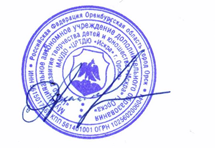 УТВЕРЖДАЮДиректор ЦРТДЮ «Искра»____________ В.И.Александрова«10» декабря 2014 г.